PHẬT TỔ THỐNG KỶQUYỂN 50PHAÀN 2Nhaân Vöông Kinh Baùt-nhaõ Kinh Sôù Töï - Cuûa Ñaõi Cheá Trieàu Thuyeát Chi.Khoaûng ñôøi Traàn Tuøy, ngaøi Thieân Thai Trí Giaû noái xa Toå Long Thoï maø laäp ra moät Ñaïi Giaùo, truyeàn chín ñôøi thì ñeán ngaøi Kinh Kheâ. Ñôøi ngaøi Kinh Kheâ coù ngöôøi nöôùc Taân La ñeán hoïc laø Phaùp Dung, Lyù ÖÙng, Thuaàn Anh. Cho neân Giaùo naøy truyeàn ra caùc nöôùc ôû haûi ngoaïi cuõng ñöôïc thaïnh haønh nhö ôû Trung nguyeân. Ñôøi Ñöôøng taùn loaïn saùch vôû bò maát maùt taûn laïc. Tuy Giaùo naøy laø loaïi khoâng theå maát nhöng cuõng khoù coøn. Song vaàng döông saép moïc taát bình minh raïng tröôùc neân caùc Chaân nhaân öùng vaän maø vaên saùng hieån hieân. Vaøo ñaàu ñôøi Toáng ta Giaùo naøy ñöôïc thuyeàn bieån ñöa vaøo Ngoâ Vieät. Nay Tam Ñaïi Boä truyeàn ôû ñôøi chính nhôø ñoù. Song coù moät soá baûn Kinh coøn löu giöõ nhöng khoâng ñöa ñeán, coù moät soá ñöa ñeán thì laïi khoâng phaûi thöù thaät. Nhaân Vöông Kinh Sôù ñeán tröôùc ñaây coù hai baûn nhöng xeùt thaáy ñeàu laø nguïy taïo. Khi xöa ngaøi Phaùp Trí ñaõ ñöôïc Tín Thieàn sö ngöôøi Nhaät Baûn hieán taëng boä ria cuûa moät Bích-chi-phaät vaø ngaøi ñaõ giaûi ñaùp thö hoûi hai möôi ñieàu. Ngaøi beøn nhôø tìm cho Boä Nhaân Vöông Kinh sôù. Tín Sö beøn tìm trao cho nhöõng ngöôøi ñi thuyeàn buoân ñem veà. Boãng giöõa ñöôøng coù baõo lôùn soùng to kinh khieáp, ngöôøi treân thuyeàn khaán caàu maõi roài ñoaùn yù Long Thaàn beøn neùm quyeån kinh naøy xuoáng bieån ñeå caàu bình an. Sau ñoù ngaøi Phaùp Trí tìm ñöôïc hai vò Taêng nhôù dai sai Söù ñeán Tín Thieàn sö ñoïc thuoäc vaên roài ñem veà. Nhöng caû hai vò Taêng naøy laïi qua ñôøi ôû Nhaät Baûn. Ñeán ñaàu naêm Nguyeân Phong caùc nhaø buoân treân bieån môùi ñem veà baûn Sôù naøy goàm hai quyeån. ÔÛ Töù Minh coù Sa-moân Nhö Tuaân coù nhaân duyeân ñöôïc baûn naøy… Ngaøi Trí Giaû ñem loøng töø thaám toaøn Phaùp taùnh ra laøm Chæ Quaùn ñeå giöõ Ñaïo goác cuûa Ñöùc Thích-ca, nay chæ môùi höng thaïnh ôû Vieät Trung. Moät ngaøy naøo ñoù seõ khaép cuøng thieân haï haù saùch naøy coù theå giöõ rieâng sao? Ñaïi ñeåToâng ta sôû dó khaùc haún vôùi caùc nhaø khaùc laø khoâng theå coi ngang haøng vôùi caùc thuyeát ñoàng thôøi, aáy chæ vì tam thieân hay laø chæ vì Quaùn cuï?Minh Trí Phaùp sö Bi Luaän - Cuûa Trieàu Thuyeát Chi:Ñöùc Theá Toân khi nhaäp dieät ñaõ truyeàn phaùp laïi cho ngaøi Ca-dieáp truyeàn ñeán ngaøi Sö Töû laø hai möôi boán Toå, truyeàn ñeán ngaøi Ñaït-ma laø Toå thöù hai möôi taùm. Vaøo thôøi Löông, Toå Ñaït-ma môùi ñeán Ñoâng ñoä. Trong Luïc Ñoä thì ngaøi rieâng tu veà Thieàn Phaùp. Tuy goïi laø Ñoán Ngoä nhöng ñaâu khoâng duøng phöông tieän, daàu môùi bieát laäp danh töï nhöng luùc ñaàu vaãn truyeàn kinh Laêng-giaø. Sau naêm ñôøi saùu phaùi vaãn coøn chuoäng Kinh Baùt-nhaõ, xem Giaùo chieáu saùng taâm ñaâu chaúng ôû ñaây ö? Töø Toå Ca- dieáp truyeàn ñeán Toå thöù möôøi ba laø Long Thoï. Ngaøi vieát ra Ñaïi Trí Ñoä Luaän dòch truyeàn sang Chaán Ñaùn thì coù ngaøi Baéc Teà Vaên Thieàn sö moät khi xem ñeán lieàn ngoä yù chæ Trung Quaùn roài ñem truyeàn laïi cho ngaøi Nam Nhaïc, Nhaïc truyeàn laïi cho Thieân Thai. Ngaøi Thieân Thai ngoä Phaùp Hoa Tam-muoäi môùi baét ñaàu khai thaùc Nghóa moân, Ñònh coù ba Chæ, Tueä coù ba Quaùn thì goïi laø Cuï, laø Töùc, laø moät nieäm tam thieân. Toâng noù laø Phaùp Hoa coøn Hoa Nghieâm, A-haøm, Phöông Ñaúng, Baùt-nhaõ nhieáp giöõ Luïc Ñoä, bao goàm muoân haïnh. Khai maø Hieån thì khoâng ñaâu khoâng phaûi laø Ñaïo Phaùp Hoa Phaät Tueä. Kòp khi truyeàn cho caùc ngaøi Chöông An, Taán Vaân, Ñoâng Döông, Taû Kheâ roài ñeán ngaøi Kinh Kheâ, thì giaùo cuûa ngaøi Trí Giaû ñeàu ñöôïc cheùp thaønh saùch maø quy veà moät moái chaùnh thoáng. Ngaøi Kinh Kheâ truyeàn cho Maõn, Maõn truyeàn cho Tu (phaûi noùi laø Kinh Kheâ truyeàn cho Thuùy, Thuùy truyeàn cho Tu), Tu truyeàn cho Ngoaïi, Ngoaïi truyeàn cho Tuù, Tuù truyeàn cho Tuûng, Tuûng truyeàn cho Tòch, Tòch truyeàn cho Thoâng, Thoâng truyeàn cho Leã. Ñoù laø Töù Minh. Luùc ñoù rieâng Giaùo naøy raát thaïnh haønh, nhöng dò ñoàng cuõng laém, caùc baäc taøi trí ñoái nhau chöa deã nhu phuïc, moät lôøi noùi ra coù naêm, möôøi thuyeát ñoái laïi nhö: “Khoâng quaùn Chaân Taâm thì chæ laø quaùn AÂm Voïng”, ñeán nay vaãn ñöôïc cho laø ñuùng, thì ngöôøi ñôøi sau laøm theá naøo coù theå laøm khaùc ñöôïc thuyeát aáy ö? Ngaøi Trí Giaû quaû laø baäc Ñaïi Trí bieát bao! YÙ chæ cuûa Tam Quaùn ñôn giaûn hay phöùc taïp ñeàu ñöôïc noùi ôû Kinh Vieân Giaùc, Luaän veà Möôøi caûnh cuøng phaùt thì thaáy ôû Kinh Laêng-nghieâm. Lôøi ngaøi Trí Giaû tröôùc noùi ra ôû ñôøi Tuøy, Kinh naøy sau môùi ñöôïc dòch ra ôû ñôøi Ñöôøng, daàu muoán khoâng tin naøo coù ñöôïc! (theo Oaùnh Coâng Thanh Thoaïi Kinh Laêng-nghieâm voán ôû Taây Vöùc, ngaøi Trí Giaû nghe bieát naùn cheát maø ñôïi, nhöng haïn kyø nhaäp dieät böùc eùp neân ñeå lôøi kyù laïi noùi raèng: Kinh naøy vaøo ñaát Haùn, ta khoâng thaáy ñöôïc nhöng seõ coù Teå Quan Thaân Boà-taùt duøng vaên chöông phieân dòch lôøiPhaät. Laïi maáy traêm naêm sau seõ coù nhuïc thaân Tyø-kheo duøng Giaùo ta xeùt ñoaùn Kinh naøy quy veà Trung Ñaïo). Noùi laø “Ngöôøi ñích thaân döï hoäi Linh sôn” phaûi chaêng ñaây cuõng laø daáu veát cuûa ngaøi? Cho neân Giaùo cuûa ngaøi truyeàn sang Nhaät Baûn phía Ñoâng, trôû veà Taây Vöùc phía Taây ñeàu khoâng gaëp ai phaûn khaùng. Coù ngöôøi baûo “Giaùo Ngoaïi Bieät Truyeàn” maø khoâng bieát raèng giaùo phaùp Voâ Thöôïng ñaâu coù gì ngoaøi? Hoaëc baûo “Baát laäp vaên töï” nhöng khoâng bieát vaên töï voán khoâng chaân khoâng voïng, thì laáy ñieàu gì ñoù laøm vaên töï, cho ngöôøi tìm hoïc. Tröôùc kia ngaøi Trí Giaû ñöùng ñaàu, caùc vò truyeàn Giaùo ngaøi keá tieáp laø: Phoù Ñaïi só ñôøi Löông, Truø Thieàn sö ñôøi Baéc Teà; veà sau caùc ngöôøi ñöôïc suy toân taùn trôï Ñaïo ngaøi laø Nam Sôn Luaät Sö vaø Chieâu, Thoï caùc Sö (Chieâu Quoác Sö vaø Thoï Thieàn Sö). Ngöôøi ngaàm hoaèng Ñaïo maø chöùng quaû laø ngaøi Vónh Gia Chaân Giaùc; Ngöôøi tuy coù chuû tröông ñöôøng loái khaùc nhöng khoâng daùm khoâng khen laø Hieàn Thuû Taïng Sö, hoaëc coù phaûn baùc nhöng aâm thaàm söû duïng nghóa Giaùo moân ta laø ngaøi Thanh Löông Quaùn Sö. Ngöôøi laáy choã dò ñoàng chung laäp thaønh yù rieâng cuûa mình laø ngaøi Töø AÂn Khuy Cô. Chæ coù ngaøi Khueâ Phong ngaàm duøng Giaùo Thieân Thai laøm caùi hoïc thöù lôùp veà Töù Thieàn Baùt Ñònh, khaùc naøo ñöùa treû con ñuøa bôõn caùc baäc kyø ñöùc. Kheùo thay lôøi cuûa Löông Kænh Chi: Phaät phaùp laáy Thieân Thai laøm kim chæ Nam. Lieãu Haäu Tueä noùi: “Caùch Phaät caøng xa caùc dò thuyeát tranh nhau khôûi xöôùng, chæ coù Thieân Thai laø ñöôïc chaân truyeàn.” Laïi noùi: “Truyeàn Ñaïo duøng nhieàu lôøi laø beänh naëng cuûa Thieàn, nay thì roãng khoâng, keû ngu phoùng tuùng kieâu ngaïo ñeàu vu cho Thieàn Toâng laøm loaïn Giaùo Thieân Thai, giaû doái ngoâng ngheânh buoâng thaû voâ ñoä. Toâi cho hôïp vôùi Ñaïo cuûa Maõ Minh, Long Thoï thì chæ coù ngaøi Minh Trí. Ñôøi ngaøi veà giaø dò thuyeát caøng ñoâng ñaûo. Nhöng ngaøi chæ töï mình tu tænh khoâng luaän vieäc ngöôøi chæ trò khuaát phuïc. Lôøi ta noùi laø saùng suoát ai coù nghó ñeán haõy söû duïng lôøi aáy. Troäm nghe ngaøi Vieân Chieáu Thieàn sö noùi veà Ñaïi Ñaïo raèng: Ngaøy kia gaéng ñoïc kinh Giaùo, ba möôi naêm sau quaû gaëp ngaøi Minh Trí ñöôïc nghe yù chæ “nhaát gia taùnh cuï”, nhìn thaáy caùc Thieàn sö chaáp tröôùc, Phaùp sö vaên töï ngoài xe löøa hö, khoâng caùch naøo söûa laïi cho ñuùng nöõa, taát khoâng daùm khoâng töï coá gaéng.Nam Hoà Phaùp Trí Ñaïi sö Töôïng Taùn - Cuûa Chaân AÅn Cö Só SöûHaïo.Toøa giaûng Linh Sôn nghieãm nhieân ôû taïi Thieân Thai, sau möôøi  bañôøi laïi sinh baäc kyø taøi, ñem Ñaïo Töù Minh dieãn giaûng hoaèng khai, bieån khôi nghe tieáng nuùi non saám vang, giaûng Phaùp ôû cung vua, Trung Söùñeán nghe, ñöôïc ñaïi phaùp chæ baøng hoaøng kinh sôï. Vua ban hieäu laø Phaùp Trí môøi ngöï cung vua. Ñeán nay ñaøn haäu hoïc ñeàu kính ngöôõng laø baäc Cao toät, lan cuùc thôm tho voán laø moät goác. Than oâi, aáy laø truï ñaù cuûa Phaùp vuõ, mô muoái trong Giaùo Ñaûnh, xem ñoù laø huyeãn aûnh, traûi muoân ñôøi vaãn khoâng chuùt traàn ai!Vónh gia Taây hoà Phaùp Minh Töï Sôù - Cuûa Baêng Taâm Tieân Sinh Dieäp Thích.Chuøa naøy khi xöa laø nôi ôû cuûa ngaøi Trung Phaùp sö. Ngaøi haïnh nghieäp cao saâu, nguyeän löïc maïnh meõ noùi naêng ñeàu laø choã chí Ñaïo. Cho neân ñoát tan coû raäm ñöùng ñaàu suoát caû traêm naêm aûnh höôûng khaép nôi trong Quaän. Khi ñeán Sö Töû Chaân laõnh chöùc Löôõng Töï. Sö Söôûng xaây caát ñieän ñöôøng, luùc ñoù Vieän môùi xaây xong. Sö Söôûng caøng tinh taán khoå haïnh. AÙo giaøy raùch thuûng aên uoáng ñôn sô, nhöng hoïc chuùng ñeán caøng ñoâng, Sö caøng öùng ñaùp nhö suoái chaûy. Ñoâng dòch, Thieân Truùc raát thaïnh haønh, ñuû caû ngöôøi taøi töôùng Vaên töôùng Voõ. Xöa Thieân Thai laäp ra hai nghóa Chæ Quaùn. Ngöôøi keá thöøa maø dieãn giaûi caøng lôùn roäng hôn laø hai Sö Trung, Söôûng, coù raát nhieàu Luaän thuaät. Nay nhö hoïc troø cuûa ngöôøi laø Dieäu Chaân, Phoå Teá muoán taäp hoïp caùc nhaø hoïc laøm Giaùo Taïng neân ôû taïi Vieän ñoác suaát ñaïo tuïc tu nieäm Phaät Tam-muoäi, vì muoán bieåu döông coâng nghieäp cuûa Sö Söôûng maø noái nghieäp voâ cuøng cuûa Sö Trung, thaät chí höôùng raát cao xa vaäy. Phaøm Phaät phaùp coi thaân laø taïm bôï maø xaây chuøa caát vieän maõi khoâng thoâi, coi lôøi noùi laø böôùu nhoït maø hoaèng truyeàn vaên töï raát nhieàu. Coá nhieân laø toâi khoâng hieåu noåi. Coù laàn ñem hoûi Söôûng, Söôûng cuõng khoâng bieát vì sao nhö theá!Baøi Töïa Chæ Quaùn ñaõ ñöôïc san ñ nh laïi - Cuûa Khaûi Am Ngoâ Khaéc Kyû: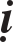 Laï luøng thay, saùch saùng Ñaïo cöùu ñôøi khoâng coá yù maø vaãn ñöôïc löu truyeàn ñeán ngaøy nay. Khieán cho baäc Vöông coâng Ñaïi nhaân bieát coù saùch naøy taát khoâng tin lôøi saøm taáu maø pheá boû. Khieán cho haøng con chaùu caùc quan vieân bieát coù saùch naøy maø khoâng laäp luaän ñeå baøi baùc. Khieán ngöôøi môû cöûa thieàn hay ñoïc ñöôïc saùch naøy maø cho raèng “Giaùo Ngoaïi Bieät Truyeàn” laø töï löøa doái. Khieán cho keû tìm hieåu kinh luaän ñoïc ñöôïc saùch naøy seõ cho raèng phaân bieät danh, töôùng laø töï laøm khoán mình. Khieán cho keû coõi trong nöôùc ngoaøi taøng tröõ saùch naøy daàn daø seõ môû mang thaáu suoát nghóa naøy, laïi ai coøn ham hoá nguõ duïc naïn to maø khoâng sôùm tìm caàu giaûi thoaùt ö? Ñaây ñeàu laø lôøi raên daïy ñeä töû ñaïi löôïc veà caùch hoä trì giaùo phaùp.Töû Coáng öa bieän luaän maø Ñaïo Khoång saùng rôõ. Maïnh Töû ngaát cao coâng söùc noái ñöôïc vua Voõ. Lôøi noùi naøy khaúng khaùi, coù ai daùm baûo chaúng tin?Thö Khuyeán Duï Coáng Nguyeân - Cuûa Khaûi Am Ngoâ Khaéc Kyû:Ñaïo Phaät truyeàn ñeán Ñoâng Hoa ñaõ hôn hai ngaøn naêm. Nhaø Nho ta keû baøi baùc döõ doäi nhaát khoâng ai baèng Haøn Duõ vaø AÂu Döông Tu. Song ñoù ñeàu laø lôøi caïn nghó ñoái vôùi Ñaïo Phaät, chæ vì hoï coá chaáp vaøo Giaùo nghóa cuûa Chu Khoång maø cheâ bai. Cho neân caøng coâng kích thì Ñaïo caøng vöõng chaéc, troïn khoâng theå thu phuïc ñöôïc loøng thieân haï, khoâng lieân heä chi ñeán caùc Thaùnh hieàn cuøng thaày troø OÂng Phaät caû. Vaû ñaõ nhieàu laàn ra vaøo cöûa Phaät maø chaúng tin. Song khaûo xeùt choã ñaõ bieän minh maø keû goïi ñoù laø Bí- Daâm - Taø - Ñoän thì cuõng chaúng qua laø chæ cho caùi hoïc cuûa Thieàn Toâng maät truyeàn maø thoâi. Phaøm Phaät coù Thieàn Toâng cuõng nhö Ñaïo Nho ta coù Laõo Trang vaäy. Daãu laáy caùch ñaùnh chuøy döïng phaát traàn khoe khoang doái löøa maø noùi thì cuõng chæ laø moái nghi caû moät ñôøi Chaùnh giaùo cuûa Phaät. Cuõng nhö vì pheùp hoïc phuø hö cuûa Vöông Haø maø nghi ngôø Luïc Kinh, Luaän Ngöõ Maïnh Töû vaø Ñaïo tu thaân teà gia trò quoác bình thieân haï. Sao coù theå nhö theá ñöôïc ö? Caùch Phaät caøng xa caùc dò thuyeát caøng ñua nhau noåi leân, chæ coù Thieân Thai Ñaïi sö laø ñöôïc chính truyeàn. Ñoù laø Ñöôøng Chi, Löông Kính Chi, Lieãu Töû Haäu. Trieàu Toáng ta coù caùc OÂng Trieàu Dó Ñaïo, Traàn Oaùnh Trung ñaõ tin phuïc maø ñöôïc thaâm nhaäp. Keû beà toâi naøy tuy khoâng saùng suoát nhöng nghieân cöùu nhieàu naêm thaùng quaùn veà moät taùnh phaùt huy phaïm vi Phaùp Giôùi khieán cho Luïc Phaøm Töù Thaùnh moãi ngöôøi daãn ñeán vieäc thieáu khuyeát ñöùc haïnh maø phaûi ñoïa laïc. Thaät chöa theå noùi ngay vôùi tuùc haï, chæ mong tuùc haï moät ngaøy naøo ñoù khaûo xeùt saùch aáy maø bieát roõ veà Ñaïo noï. Môùi bieát tröôùc ñaây keû beà toâi duøng lôøi thô queâ muøa goïi ñoù laø ñaïi ñaïo thì khoâng theå rieâng cuøng Phaät Khoång ñeàu cöùu ñôøi, quaû khoâng phaûi doái miønh maø doái caû thieân haï. Song Ñaïo cuûa Phaät Khoång thaät laø Ñoàng hay Dò? Neáu Dò thì khoâng theå coù choã ñoàng quy, neáu Ñoàng thì khoâng theå khaùc nhau ôû vieäc laøm. Ñaõ noùi coù phaùp theá vaø phaùp xuaát theá. Neáu laáy phaùp theá maø nghi hoaëc phaùp xuaát theá thì chaéc chaén laø khoâng theå ñöôïc, coøn laáy phaùp xuaát theá maø boû ngoaøi phaùp theá thì cuõng khoâng xong. Cho neân giaùo phaùp cuûa Thieân Thai truyeàn laïi cuõng coù Ñeá veà Chaân Tuïc Töông Töùc, neáu xeùt veà Ñaïo cuøng vieäc ra laøm maø khoâng traùi nhau thì cuõng ñaùng laém vaäy. ÔÛ ñôøi coù ngöôøi chöa böôùc ñeán chaân nuùi Thaùi Sôn maø voäi noùi vieäc roäng heïp cao thaáp toan löøa ngöôøi chöa bieát nuùi Thaùi Sôn coøn chaúng ñöôïc thay huoáng laø ngöôøi ñaõ thaáy ö? Nay tuùc haï chöa ñoïcsaùch Phaät maø voäi luaän baøn veà Ñaïo Phaät. Laï luøng thay lôøi khuyeân nhaéc nhieàu laàn maø xa quaù toâi chaúng nghe ñöôïc gì!Thuûy Chung Taâm Yeáu - Cuûa Kinh Kheâ Ñaïi sö Traïm Nhieân:(Vónh Gia Sa-moân Tuøng Nghóa chuù thích)(ÔÛ Nhaân neân goïi laø thuûy, ôû Quaû neân goïi laø chung. Nhaân Quaû tuy khaùc nhöng Ñeá ñöùc khoâng khaùc. YÙ chæ Vieân dung Ñaïi thöøa quy veà ñaây, do ñoù ngaøi Kinh Kheâ laäp laøm taâm yeáu).Phaøm Tam ñeá laø taùnh ñöùc thieân nhieân (caâu treân laø neâu yù chæ, caâu döôùi laø khen ngôïi - Thieân nhieân töùc baèng trôøi. Cuõng goïi laø töï nhieân. Hoûi: “Ñaây cuøng vôùi choã chaáp cuûa ngoaïi ñaïo coù gì khaùc bieät?” Ñaùp: “Choã chaáp cuûa ngoaïi ñaïo ñaõ bò phaù ôû trong Ba taïng. Sao boãng goïi laø ñoàng vôùi Vieân ñoán Ñeá lyù”. Laïi neân bieát: Neáu töø phaù chaáp thì phaûi roäng lôùn töï nhieân. Phaù chaáp duø theá nhöng lyù aét töï nhieân, neân khi töï laøm beøn tröø boû chaáp chaët maø tuøy duyeân voâ ngaïi laøm neân thuyeát naøy. Ñeán Vaên sau thì noùi caùc haøm sinh voán ñuû Bí taïng nhöng khoâng hieån baøy laø do ba hoaëc che laáp, cuõng neân chuaån theo khoa naøy maø choïn ra ñeå trình baøy, neâu moät ñeå tieâu bieåu cho caùc thöù khaùc khoâng nhoïc coâng phaûi keå töôøng taän). Veà Trung ñeá thì thoáng nhieáp taát caû phaùp, Chaân ñeá laø döùt maát taát caû phaùp, Tuïc ñeá laø kieán laäp ra taát caû phaùp (neâu rieâng ñeå giaûi thích veà töôùng Tam ñeá. Trung laø khoâng leäch ôû hai beân. Ñeá laø chaéc thaät khoâng hö doái. Thoáng laø goàm chung taát caû phaùp, laø phaùp ôû hai beân. Chaân laø khoâng doái voïng. Döùt maát laø maát heát. Taát caû phaùp laø phaùp tam thieân. Tuïc laø theá tuïc, ñôøi thöôøng. Laäp laø taïo ra taát caû phaùp laø phaùp traêm coõi. Neân bieát ñaây laø öôùc veà ba Ñeá maø noùi rieâng. Neáu noùi chung thì phaûi noùi: Moät trung thì taát caû ñeàu trung, khoâng chaân khoâng tuïc maø khoâng trung, thì ba Ñeá chung moät lyù maø döùt tuyeät ñoái ñaõi. Moät Chaân taát caû ñeàu chaân, khoâng trung khoâng tuïc maø cuõng khoâng chaân, thì ba Ñeá ñeàu döùt maát caû maø voâ töôùng. Moät Tuïc taát caû ñeàu tuïc, khoâng trung khoâng chaân maø khoâng tuïc thì ba Ñeá ñeàu laäp ra maø roõ raøng vaäy). Neâu moät töùc ba, khoâng coù tröôùc sau, taát caû haøm sinh voán ñuû khoâng phaûi do taïo taùc maø coù ñöôïc (hai caâu treân laø noùi veà “dung töùc” cuûa ba Ñeá chæ roõ khoâng phaûi ngang doïc khaùc nhau. Coøn hai caâu döôùi noùi veà Baûn Cuï cuûa ba Ñeá, chæ roõ caùi Dieäu phaùp cuûa Voâ taùc. Neâu moät töùc ba nghóa laø neâu caùi Trung ñeá ñoù khoâng Chaân khoâng Tuïc. Maø ñöông theå laø phaùp döùt maát neân laïi goïi laø Chaân ñeá vaø thöôøng töï kieán laäp, neân laïi goïi laø Tuïc ñeá. Moät caùi Trung ñeá töùc ba nhö theá, thì hai thöù Chaân vaø Tuïc ñeá töùc ba cuõng vaäy. Caên cöù theo lôøi caùc Toå noùi thì cuõng neân nhaéc laïi raèng: Töùc ba maø moät thì coù theå lìa xa nhau, töùc moät maø bathì coù theå troän vaøo nhau. Khoâng phaûi ba khoâng phaûi moät thì ba vaø moät roõ raøng. Gaëp nhau thì caøng phaân chia, chia ra thì luoân hôïp laïi. Ngang laïi laø cao, doïc laïi laø roäng, caùc ví duï raát roõ raøng, thaät neân nghieân cöùu kyõ löôõng, chôù neân thaáy töôùng ba, moät töùc nhau beøn khoâng cho Tuïc ñeá laø Theá phaùp, Chaân ñeá laø döùt maát, Trung ñeá laø thoáng tuyeät lôøi tuïc meânh mang, haù coù theå vu khoáng ñöôïc ö?). Than oâi, Bí taïng khoâng loä roõ bôûi do ba hoaëc ñaõ che laáp (ba Ñeá vi dieäu chuùng sinh khoâng hieåu neân goïi laø Bí. Phaùp Giôùi bao la duøng khoâng heát neân noùi laø Taïng. Taùnh tuy vi dieäu, nhöng vaån ñuïc maø thaønh Baûn höõu, ví nhö trôøi trong coù maây buïi nay ñeàu ñaõ trong saùng. Lôøi vaên döôùi laø rieâng noùi vieäc naøy). Cho neân Voâ minh che môø phaùp taùnh, traàn sa ngaên chöôùng hoùa ñaïo, kieán tö caûn trôû khoâng tòch (Voâ minh laø khoâng hieåu phaùp giôùi, khoâng hieåu gì heát. Traàn ca laø ví cho söï ngu meâ quaù nhieàu. Kieán tö laø ñaët teân theo söï hieåu bieát. Neân bieát ba hoaëc ñeàu laø taùnh cuï ñoàng theå vôùi caùi bò ngaên che neân khoù bieát roõ. Caùc tieáng che môø, ngaên chöôùng, caûn trôû laø khaùc lôøi vaên maø thoâi). Song ba hoaëc naøy theå noù laø hö voïng (keát luaän cho raèng hoaëc chöôùng ñeàu khoâng chaân thöïc. ÔÛ ñaây noù ví nhö khoâng hoa vaäy). Do ñoù ñaáng Ñaïi Giaùc Töø Toân buøi nguøi than raèng (Ñaïi Giaùc töùc baäc Dieäu Giaùc, buøi nguøi töùc lôøi than) trong coõi Chaân Nhö tuyeät khoâng coù giaû danh Chuùng sinh vaø Phaät, trong Tueä bình ñaúng khoâng coù hình töôùng mình vaø ngöôøi (chæ chung ba Ñeá laø Chaân Nhö vaø Bình Ñaúng Tueä döùt lìa Danh Töôùng) chæ vì chuùng sinh voïng töôûng khoâng theå töï chöùng maø khoâng theå trôû laïi ñöôïc. Do ñoù maø laäp ra ba Quaùn ñeå phaù ba Hoaëc, maø chöùng ñaéc ba Trí vaø thaønh töïu ba Ñöùc (chuùng sinh vì meâ neân chöa theå phuïc hoài Baûn taùnh. Theá neân caàn noùi roõ veà Hoaëc, Quaùn…). Toaøn taùnh khôûi tu thì taùnh khoâng dôøi ñoåi, toaøn tu ôû taùnh thì tu luoân roõ raøng. Moät taùc gia laäp ra ba Ñeá lôøi vaên ghi trong hai Kinh Anh Laïc vaø Nhaân Vöông. Ba quaùn thì ruùt trong Kinh Anh Laïc quyeån haï. Coøn Ba hoaëc laø caên cöù vaøo Ñaïi Phaåm Ñaïi Luaän maø trích ra. Ba trí thì coù ñaày ñuû trong phaåm Tam Trí cuûa Ñaïi Phaåm. Veà Tam ñöùc thì thaáy ñuû trong Kinh Ñaïi Nieát-baøn. Khoâng quaùn laø phaù Kieán tö hoaëc, chöùng Nhaát thieát trí, thaønh Ñöùc Baùt-nhaõ. Giaû quaùn laø phaù Traàn sa hoaëc, chöùng Ñaïo chuûng trí thaønh Ñöùc Giaûi thoaùt. Trung quaùn laø phaù Voâ minh hoaëc, chöùng Nhaát thieát chuûng trí thaønh Ñöùc Phaùp thaân (moät nieäm Voâ Töôùng thì goïi laø Khoâng, khoâng moät phaùp naøo khoâng ñaày ñuû neân goïi laø Giaû, khoâng moät khoâng khaùc neân goïi laø Trung. Bieát taát caû phaùp laø moät töôùng vaéng laëng neân goïi laø Nhaát thieát trí. Bieát caùc thöù sai khaùc cuûa Thaäp phaùp giôùi neân goïi laø Ñaïo chuûng trí. Bieát ôû hai beân khoâng phaûi laø Trung ñaïo neân goïi laø Nhaát thieát chuûng trí. Chieáu saùng laø Baùt-nhaõ. Côûi môû caùctroùi buoäc goïi laø Giaûi thoaùt, Thanh tònh thì goïi laø Phaùp thaân. Ñeàu ñaày ñuû Thöôøng, Laïc, Ngaõ, Tònh neân goïi laø Ñöùc) Song Ba hoaëc, Ba quaùn, Ba trí, Ba ñöùc naøy khoâng phaûi moãi thöù ñeàu rieâng bieät, khoâng phaûi dò thôøi, vì laø lyù thieân nhieân ñaày ñuû caùc phaùp vaäy (Vaên treân trình baøy rieâng e cho laø coù doïc coù ngang, neân ôû ñaây phaûi noùi “dung töùc” ñeå chæ roõ laø khoâng rieâng khaùc. Theá neân caàn bieát raèng: Ba hoaëc trong moät nieäm maø phaù, Ba quaùn trong moät taâm maø tu, Ba trí trong moät nieäm maø chöùng, Ba ñöùc trong moät taâm maø thaønh. Hoaëc vaø Quaùn nhaát nhö, Trí vaø Ñöùc khoâng khaùc. Neáu khoâng phaûi Taùnh cuï sao khoûi khaùc bieät. Giaùo quaùn cuûa Sôn moân ta khaùc haún vôùi caùc nhaø khaùc, vöôït hôn caùc thuyeát, chính laø ñieàu naøy vaäy). Song ba Ñeá naøy Taùnh noù töï nhö theá (khen laïi laàn nöõa laø Ba ñeá naøy khoâng ai taïo ra), meâ thì Ba ñeá naøy chuyeån thaønh Ba hoaëc. Phaù hoaëc phaûi nhôø Ba quaùn, quaùn thaønh thì chöùng Ba trí, Trí thaønh thì thaønh töïu Ba ñöùc (töï mình meâ ngoä laàn löôït laøm nguyeân do. Lôøi vaên noùi: Naêm, ba chæ laø moät, ba, khoâng tröôùc khoâng sau, Nhaân Quaû lyù ñoàng). Töø Nhaân ñeán Quaû khoâng caàn tieäm tu (haïnh cuûa Taùnh ñöùc khaùc vôùi thöù lôùp). Noùi laø thöù lôùp lyù khoâng phaûi thöù lôùp (noùi khoâng phaûi Ñoán Hieån neân coù tröôùc sau. Neáu luaän veà lyù aáy thì noù ôû töøng saùt na. Lyù aáy laø gì? Töùc tam thieân Tam ñeá). Ñaïi cöông nhö theá, neân tìm ôû cöông muïc (Ñeá ñöùc lôùn saâu neân goïi laø Ñaïi cöông. Caùc phaùp roäng nhieàu neân goïi laø cöông muïc. Hoa Nghieâm goïi ñoù laø Phaùp giôùi, Phöông Ñaúng goïi laø Thaät töôùng, Baùt-nhaõ goïi laø Phaät maãu, Phaùp Hoa goïi laø Keá chaâu, Nieát-baøn goïi laø Phaät sö. Tam ñeá chæ laø moät phaùp maø Phaät noùi coù nhieàu teân. Ngaøi Long Maõnh ngoä noù maø vieát Luaän, ngaøi Trí Giaû ñöôïc noù maø khai thaùc. Ngaøi Kinh Kheâ truyeàn noù maø laøm taâm yeáu. AÁy laø choã truyeàn nhau cuûa möôøi phöông Ñaïi Giaùc vaø caùc Toå, khoâng thöù naøo khoâng quy veà Ñeá ñöùc Bí taïng. Ñôøi Töôïng Maït nhieàu bieáng löôøi, tín taâm moûng ít. Nhö phaùp moân naøy khoâng toân troïng ôû goác maø laïi rieâng caàu thuaät taâm yeáu, thaät do ñôøi gaàn ñaây ngöôøi tu taäp Ñaïi thöøa quaù loän xoän haø laïm vaäy).Töù Thaäp Nh Chöông Kinh Sôù Töï - Cuûa Coâ Sôn Phaùp sö TríVieân:Xöa hoï Naêng Nhaân laø vua thieân haï, töôïng caùi hình töôïng	khoânghình töôïng, noùi lôøi khoâng lôøi ñeå phuïc hoài Baûn taùnh cuûa quaàn sinh do ñoù maø coù Phaät phaùp. Giaùo phaùp coù cao thaáp, nhaèm vaøo caên lôïi ñoän, theá neân coù Ñoán coù Tieäm. Sau ñoù troän laïi laøm moät neân goïi laø Khai Hieån thaät ngaây ngoâ loän xoän, daãn daét daïy doã ñeå hoï phuïc hoài laïi Baûn taùnh thaät haønh baèng ñaïi phöông tieän giöõ an hoï baèng Bí taïng, thaät khoù noùi heát ñöôïc.Ñeán ñôøi Haäu Haùn, Ñaïo Phaät ñöôïc truyeàn ñeán Ñoâng ñoä. Baáy giôø vua kính ngöôõng söï oai linh cuûa ngaøi maø kheùp neùp vaâng lôøi daïy baûo beøn cuøng thuyeát cuûa Troïng Ni Baù Ni laäp neân ba Ñaïo. Nguyeân giaùo nghóa cuûa Troïng Ni laø neâu cao Ñaïo cuûa ba vua Ñöôøng Ngu, toân troïng nhaân nghóa khieán phuïc hoài nghieäp Vöông Ñeá. Chuû tröông cuûa Baù Döông laø trình baøy Ñaïo ba vua giaûn dò maø döùt Thaùnh boû Trí, khieán trôû laïi ñôøi vua thuôû hoang sô coøn vieát chöõ baèng caùch thaét nuùt. Veà hai caùch soáng naøy noùi veà taùnh maïng thì chöa roát raùo laø Duy taâm, noùi veà baùo öùng thì chöa suoát ba ñôøi. Song ñoái vôùi vieäc trò thieân haï an quoác gia thì duø moät ngaøy cuõng khoâng theå thieáu ñöôïc. Thaät ñeïp thay! Neáu laáy giaùo nghóa ñoù ñeå ñem daïy ngöôøi trong nöôùc raát laø saùng suoát. Coøn chuû thuyeát cuûa Ñaïo Phaät laø chæ cho hö khoâng vaø theá giôùi ñeàu do taâm mình thì khoâng chæ noùi Thaùi Cöïc sinh Löôõng Nghi, Huyeàn Taån laø goác cuûa trôøi ñaát maø thoâi. Xeùt veà thieän aùc baùo öùng thì cho taát caû laø do nghieäp cuûa ta khoâng chæ noùi Thöôïng ñeá coù voâ thöôøng löôùi trôøi loàng loäng maø thoâi. Coù ngöôøi thaáy söï nhaän thöùc cuûa Baù Döông, Troïng Ni thì cho ñoù laø roäng lôùn ñaày ñuû. Ñeán nhö giuùp thaàn minh nghieân cöùu choã cheá lyù, thì cuõng chæ toùm taét sô löôïc caùi chæ thuù aáy maø thoâi. Coøn nhö thoâng suoát ñieàu kyø dieäu phaûi chaêng chæ coù lôøi daïy cuûa Ñöùc Phaät. Noù coù theå duøng ñeå giaùo hoùa ngöôøi ôû nöôùc ngoaøi laïi caøng saùng toû. Ñaïo trong nöôùc thì roõ laø trò thaân maø coøn sô löôïc trò taâm neân baûo laø ngoaïi giaùo. Coøn Ñaïo nöôùc ngoaøi thì raát kheùo trò thaân maø coát laïi trò taâm, neân goïi laø noäi giaùo. Xöa, Nguyeãn Hieáu Chöõ chính vì duøng teân noäi ngoaïi neân khoâng phaûi doái löøa. Ngöôøi ñôøi coù keû goïi ba thöù ñoù ñeàu ñoàng chung nhau, hoaëc cô hoà nhö maát hoaëc goïi laø ba thöù khaùc nhieàu, cuõng chöa laø ñöôïc. Laø vì sao? Vì phuïc hoài toaøn taùnh coù caïn saâu, lôøi noùi vaø vieäc laøm coù xa gaàn thì khoâng theå khaùc ñöôïc. Ñeán nhö ñôøi Thieän maø xa toäi aùc, thaáy taøn baïo maø boû gieát haïi thì khoâng theå gioáng nhau ñöôïc. (Ñaây chæ laø lôøi vaên toùm taét, trong Trinh Giaùc Hoaøn Nguyeân Kyù coù giaûi thích kyõ).Thö göûi cho Laïc Ngöï Söû (teân Yeån) - cuûa Coâ Sôn Phaùp sö Phaät phaùp khoâng xöa laém vì môùi truyeàn sang Ñoâng ñoä naøy töø ñôøiHaùn. Theå noù thanh tònh, duïng noù chuoäng nhaân töø dung thöù. Do ñoù maø coù baûy saùu nhaø, möôøi chín phaùi laøm lôïi ích cho caû treân döôùi, cöùu caùi teä haïi cuûa Khoång Laõo, thì cuõng nhieàu laém vaäy. Phaøm nhaø Taàn ñoát heát Luïc Kinh, nhaø Haùn möu ñoà baù chuû maø sinh thoùi kieâu maïn baïc beõo, söï tranh ñoaït caøng maïnh, nhöôøng nhòn leã nghóa caøng suy vi, thì Nhaân nghóa cuûa Troïng Ni, ñaïo ñöùc cuûa Baù Döông cô hoà döùt maát. Phaûi nhôø giaùo nghóa Phaät phaùp daïy doã, Phaät phaùp duøng vieäc baùo öùng ba ñôøi maø cheá phuïc.Laïi noùi Nhaát Taâm khoâng tòch ñeå toät lyù nghóa. Ngöôøi daân nghe thuyeát baùo öùng, duø keû tham taøn bæ laän cuõng roäng loøng cöùu giuùp keû ngheøo ñoùi naïn tai. Ngöôøi daân nghe thuyeát khoâng tòch thì daãu keû thích ñaám ñaù cuõng kheùo giöõ phaän yeáu heøn. Hay chu caáp cöùu giuùp thì thöïc hieän ñaïo cöùu ñôøi roäng khaép. Kheùo giöõ phaän mình thì trôû laïi ñôøi soáng moäc maïc. Laøm haïnh cöùu ñôøi thì leã nhöng ñöôïc chuoäng. Soáng moäc maïc thì hình phaït deïp boû (laøm lôïi cho daân laø Ñaïo cuûa Troïng Ni vaø Baù Döông khoâng bao laâu seõ ñöôïc phuïc hoài. Cho neân noùi laøm lôïi cho caû treân döôùi, cöùu caùi teä haïi cho Khoång Laõo. Ñeán khi vua luoâng tuoàng, ngöôøi tu giuùp vua taát traùi ñaïo mình). Vì ñaây maø maát yù chæ thì tieát cheá khoâng laøm, traùi vôùi Ñaïo thì Tòch maëc khoâng giöõ. Beøn soáng xa hoa phung phí chæ lo vieäc aên no maëc aám khoe khoang. Nhöõng mong ñöôïc nhieàu laø quyù... thì keû phaù ñaïo aáy khaù nhieàu. Lôøi noùi quaùi dò cho laø ñeïp thì meâ hoaëc löøa doái ngöôøi nghe haún ñoâng. Duø noi daáu cuõ thaám ñaãm thaønh tuïc khieán cho phong caùch thanh tònh nhaân thöù do ñoù tieâu maát. Teä naïn aên baùm ñuïc khoeùt töø ñaáy sinh ra. Ñoù laø nhöõng keû ham thích vaø phuïng thôø ñieàu baát thieän. Giaùo phaùp naøo coù toäi gì maø vua vaø daân xöa khoâng chòu xeùt nguyeân do thaáy moân ñoà laø keû baát tieáu trôû laïi giaän gheùt giaùo phaùp cuûa baäc Thieän nhaân, thöôøng taïo luaät leä ñeå huûy hoaïi Phaät phaùp, aùp böùc gieát choùc Phaät töû. Coù khaùc naøo vì Ñôn Chu maø baét loãi vua Nghieâu, nhaân Thöông Quaân maø laøm toäi vua Thuaán, uoáng thuoác quaù lieàu laïi ñoå toäi cho Thaàn Noâng, chôi löûa chaùy nhaø maø oaùn ngöôøi gaày löûa?!Nam nhaïc Chæ Quaùn Haäu Töï - cuûa Töø Vaân Ñaïi sö Tuaân Thöùc:Duïng cuûa Chæ Quaùn voán laø minh tònh. Ñöùc cuûa minh tònh voán laø moät taùnh. Theå cuûa taùnh voán laø giaùc neân goïi laø minh, theå cuûa giaùc voán vaéng laëng neân goïi laø tònh. Minh tònh khoâng hai neân goïi laø theå, theå khoâng phaân chia thì minh tònh ñöôïc ôû yeân. Theå ñöôïc ñaày ñuû thì coù minh tònh. Noùi veà theå thì khoâng phaûi moät maø thöôøng moät, noùi veà ñöùc thì chaúng hai maø luoân hai. Chæ phaân chia maø khoâng chia, chæ moät maø khoâng phaûi moät ñoù thoâi. Theå vaø ñöùc khoâng bieán ñoåi, cöôõng goïi laø taùnh cuûa vaïn phaùp. Theå vaø ñöùc khoâng truï, cöôõng goïi laø goác cuûa vaïn phaùp, vaïn phaùp coøn goïi laø gì? Laø söï theå hieän cuûa toaøn theå minh tònh. Vì sao nhö theá? Bôûi do caùi Baûn giaùc saùng suoát töø voâ thuûy cöôõng chieáu thì chieáu sinh, maø töï laàm thì goïi laø meâ toái. Goác voâ truï töø voâ thuûy tuøy duyeân duyeân khôûi maø töï loaïn neân goïi laø ñoäng. Vì meâ toái loaïn ñoäng maø khieán vaïn phaùp sinh ra. AÁn vaøo maét thì thaáy hoa ñoám haù phaûi laø vaät khaùc. Cho neân noùi baát bieántuøy duyeân thì goïi ñoù laø Taâm, coøn tuøy duyeân baát bieán thì goïi ñoù laø Taùnh. Taâm thì hoân toái loaïn ñoäng, Taùnh thì minh tònh. Neáu bieát töø voâ thuûy ngay nôi minh maø bò hoân toái cho neân coù theå hieåu nay ngay nôi ñoäng maø laø tònh. Do ñoù Thaùnh nhaân thaáy hoân toái loaïn ñoäng coù theå thì ngay khi aáy caùi minh tinh coù theå phuïc hoài. Cho neân nhaân tònh maø daïy veà Chæ ñeå ngaên döùt söï loaïn ñoäng, nhaân minh maø daïy Quaùn ñeå quaùn chieáu caùi meâ toái. Khieán cho toät cuøng moät nieäm, töùc ñoäng maø tònh, töùc hoân maø minh. Hoân meâ loaïn ñoäng ñaõ döùt roài thì vaïn phaùp töï maát chæ coøn laïi caùi theå minh tònh vaäy. AÁy laø Vieân Ñoán, aáy laø Voâ Taùc, laø Haïnh Nhö Lai, laø chieáu Taùnh thaønh Tu, Tu thaønh thì boû Duïng. Ai coøn luaän ñeán Chæ Quaùn laøm chi. Bôûi khi theå hieån thì taùnh maát, cuõng khoâng coøn minh tònh, roãng suoát khoâng coøn gì, khoâng bieát goïi laø chi, vì muoán neâu vaät ñeå chæ choã veà. “Chæ” thaønh thì goïi ñoù laø Giaûi thoaùt, “Quaùn” thaønh thì goïi ñoù laø Baùt-nhaõ, theå hieån baøy thì goïi ñoù laø Phaùp thaân. Laø ba töùc moät, laø moät töùc ba, nhö ba ñieåm cuûa chöõ “Y”, nhö ba maét cuûa trôøi. Khoâng phaûi laø ngang hay doïc, khoâng phaûi laø moät hay khaùc. Ñoù goïi laø hai ñöùc khoâng theå nghó baøn. Ñoù laø Ñaïi Baùt-nieát baøn vaäy. Than oâi, phaùp naøy töø khi Ñöùc Phaät ôû Haïc Laâm maát trao Ñaïo saùng cho ngaøi Ñaïi Ca-dieáp, Ca-dieáp trao laïi cho A-nan, töø A-nan trôû ñi ñeøn saùng noái nhau ñeán Toå thöù möôøi moät laø Maõ Minh, Maõ Minh trao laïi cho Long Thoï. Thoï ñem phaùp naøy dieãn baøy trong Trung Quaùn Luaän. Khi Luaän naøy truyeàn sang Ñoâng Haï thì rieâng vuøng soâng Hoaøi coù ngaøi Tueä Vaên Thieàn sö hieåu roõ, roài trao laïi cho Nam Nhaïc Ñaïi sö. Ngaøi Nam Nhaïc töø ñoù maø chieáu taâm lieàn phuïc hoài ñöôïc taùnh, ñöôïc Saùu caên thanh tònh, quaû vò gaàn vôùi böïc Thaùnh ñoù laø hieäu nghieäm do duïng cuûa Chæ Quaùn naøy. Ñaïi sö ta thöông ngöôøi ñôøi sau khoâng ñöôïc nghe phaùp beøn phaùt Ñaïi Bi taâm noùi ra maáy vaïn lôøi teân laø Ñaïi thöøa Chæ Quaùn, cuõng goïi laø Nhaát thöøa, cuõng goïi laø Chæ Raønh Taâm Yeáu phaân laøm hai quyeån. Quyeån ñaàu giaûi thích veà Chæ Quaùn, quyeån sau chæ vieäc thöïc haønh Chæ Quaùn. Hieåu vaø laøm ñeàu ñuû cuõng nhö maét vaø chaân vaäy. Khieán ta an nhieân khoâng chuyeån dôøi maø ñeán ñöôïc ao Thanh Löông. OÂi, vaên naøy, naêm thaùng xa xoâi aån taøng nôi haûi ngoaïi. Khi Ñaïo saép phuïc höng, thì vaøo naêm Haøm Bình thöù ba, ôû taïi Nhaät Baûn coù ngaøi Vieân Thoâng Ñaïi sö Tòch Chieáu vöôït thuyeàn sang Trung Quoác, ñaõ leân nuùi Maäu beøn hieán taëng saùch naøy. Ngaøi Sa-moân Tuaân Thöùc ñöùng ñaàu ôû Thieân Truùc tieáp nhaän. Ñoä Chi Ngoaïi Laïng Chu Coâng nhanh choùng vieát baøi töïa ñaàu, ra tieàn khaéc baûn löu haønh roäng khaép. Lôùn lao thay baûn vaên naøy! Baét ñaàu töø Taây Vöùc truyeàn ñi, nhö maët traêng moïc trôû veà höôùng Ñoâng, nhö maët trôøi leân cao trong suoát troøn saùng roài trôû veà nöôùc ta. Nhaân ñaây vieát lôøi töïañaïi löôïc ñeå laøm saùng nhöõng choã toái taêm.Lôøi raên vieát treân daõi aùo - cuûa Phaùp Sö Töø VaânCaùc con neân bieát, vieäc laøm haèng ngaøy cuûa Tri Baïch ta (sö töï Tri Baïch):Phaùp naøo haïi thieän, luoân phaûi traùnh xa (Chö AÙc maïc taùc)1 ,Ñaïo naøo phaù aùc, caøng phaûi luoân duøng (Chuùng thieän phuïng haønh), Mieäng khoâng töï khoe, taâm khoâng töï doáiChôù oâm goã moït (caát giöõ khoâng toát nhö goã coù moït)Chôù giaû hình dung (giaû hieän oai nghi , taêng theâm ngaõ maïn) Muoán ngöôøi khen chuoäng , töï lo haøm döôõngVieäc saùt ñaàu tieân - Haõm vaøo hoá hoïa (caàu lôøi khen hö doái dính vaøo nghóa cheát, caát daáu tö lôïi bò rôi vaøo ñaát Hoïa)Töï giöõ ñöùc ñoä, taát coù cheâ khaùcTöï chuoäng thaáu suoát, taát coù quaáy khaùc (khaû naêng chöa ñuû maø töï caùng ñaùng neân coù nhieàu ngöôøi cheâ bai). Hieåu bieát chöa thoâng maø töï ñaûm traùch neân ngöôøi cho laø nhieàu loãi).Quyeán thuoäc nhoùm ñoâng, caùc con neân boû.Lôïi döôõng buoäc raøng, caùc con neân sôï (gaàn guõi quyeán thuoäc taát coù nhieàu buoàn phieàn phaûi duøng moät thuaät baûo toaøn thaân laùnh xa ñoäc haïi. Lôïi do cuùng döôøng gaây nhieàu ham hoá nhö daây loâng troùi mình loâi xuoáng nöôùc caøng gaáp).Caùc vieäc ra laøm, choïn löïa xeùt kyõ.Caùc thöù tröøng aùc, phaùp naøo phaûi theo (caùc vieäc ra laøm ñeàu phaûi choïn xeùt kyõ vì sôï rôi vaøo Nhò Thöøa. Ñaõ bieát vieäc tröøng aùc vaäy phaûi duøng phaùp naøo ñeå veà vôùi Ñaïi thöøa. Laäp lôøi hoûi naøy seõ thaáy roõ ôû vaên sau).Höông theâm moät neùn, sen hoàng vaøi caønh.Mieäng ñöøng ñoïc sai, yù chôù nghó khaùc (luoân ñoïc kinh Tònh Ñoä chæ giöõ moät caûnh Tònh Ñoä)Toïa Thieàn leã töôïng, chôù neân thieáu soùt (chuyeân tu Quaùn Phaät Tam- muoäi, chuyeân leã Phaät A-di-ñaø).Löôøng côm kieäm aùo, chí aáy khoâng dôøi Vieát saùch cho ñôøi, ñuùng lôøi Phaät daïy Noùi loãi phaûi quaáy, caån thaän ñuùng phaùp Ñoái öùng khaùch baïn, chôù neân nhieàu lôøiTieác töøng phuùt giaây, ngoài khoâng luoáng uoång (giaønh töøng taác boùng) 	Thaân chuoái hö huyeãn, ñaâu coù laâu gì? (Thaân thaät nguy caáp)1 Nguyeân vaên coù hai caâu boán chöõ, nhöng phaûi dòch thaønh ba caâu boán chöõ nhö treân môùi ñuû yù (hoaëc: Con bieát Tri Baïch, Vieäc laøm haèng ngaøyLieân hoa Tònh ñoä, laø nôi con veà (do coâng söùc leã nieäm thieàn tuïng tröôùc ñaây lieàn ñöôïc vaõng sinh veà coõi An Laïc)Laáy ñeâm laøm ngaøy, tu haønh sieâng naêng! (Taâm taâm khoâng giaùn ñoaïn, nieäm nieäm caàu vaõng sinh. Ñoù goïi laø chôù ham nguû nghæ uoáng phí moät ñôøi).Quaùn Taâm Thaäp Phaùp Giôùi ñoàNhö ngöôøi muoán bieát roõ taát caû Phaät ba ñôøi Neân quaùn taùnh Phaùp giôùi, taát caû do taâm taïo.Veà pheùp tu Quaùn goàm coù Tuøng haønh, Phoù phaùp vaø Thaùc söï chæ ba thöù naøy maø thoâi. Nay Quaùn taâm ñoà thì Tuøng haønh laø quy taéc chính thöùc. Phaøm veà Chæ Quaùn thì duøng hai möôi laêm phaùp laøm phöông tieän vaø Möôøi thöøa, Möôøi caûnh laøm Chaùnh tu, chaéc chaén laø nhöõng thöù naøy khoâng theå ñaày ñuû ñöôïc, nhöng neáu haèng ngaøy ñem nhöõng ñöùc toát loãi xaáu leân xuoáng trong möôøi coõi ñeå quaùn saùt roõ raøng taâm ta duø tô haøo khoâng boû soùt, aáy laø coát yeáu cuûa vieäc caûi AÙc tu Thieän vaäy. Ngaøi Töø Vaân Phaùp sö chæ ta duøng Quaùn taâm ñoà ñeå tìm xeùt taâm öa thích vò phaùp maõi khoâng queân. Toâi ñem baûn vaên naøy ñaët beân caùc toøa giaûng ñeå töï caûnh giaùc mình, nhöng thaáy chöa giuùp ích gì cho moïi ngöôøi nhieàu, beøn cho thôï khaéc baûn in ra löu haønh roäng khaép ngoõ haàu phaàn naøo noái chí caû cuûa Ñaïi sö.Trieàu Toáng, ngaøy raèm thaùng chín naêm Thieân Thaùnh thöù nhaát. Thaùi Nguyeân Vöông Khaâm Nhöôïc laøm lôøi töïa.Roäng khoâng bôø beán, cao khoâng gì truøm, daøi khoâng theå tìm, saép ñaày thì troáng roãng, saép toái thì laïi saùng, tuy hai beân maø ôû giöõa, vi dieäu tuyeät vôøi khoâng theå nghó nghì ñöôïc, ñoù chính laø Taâm. Ngaøi Thieân Thai nghe Phaät noùi taâm naøy ôû hoäi Linh Sôn maø chöùng ñöôïc Tam-muoäi. Bieát noù vaéng laëng khoâng theå duøng soá ñeám maø tìm ñöôïc, maø göôïng laáy soá ñeå ñeám thì noù khoâng tính ñeám ñöôïc. Caên cöù theo Phaùp Hoa maø laäp ra Thaäp giôùi Baùch giôùi, Tam thieân quyeàn thaät... ñeå noùi veà caùc Taùnh thì khoâng phaûi hôïp, khoâng phaûi tan, töï nhieân nhi nhieân neân goïi ñoù laø thaät töôùng caùc phaùp ñeå giuùp ngöôøi deã hieåu. Sau ñoù môùi chæ roõ raèng moät nieäm khoâng thì tam thieân ñeàu khoâng, moät nieäm giaû thì tam thieân ñeàu giaû, moät nieäm trung thì tam thieân ñeàu trung. Thaønh troïn Ba quaùn, Quaùn troïn Ba ñeá ñeå noùi veà caùc phaùp tu. Ñoù laø Ñaïi trí, laø Ñaïi haïnh. Khoâng ñi maø ñeán nhanh neân goïi laø “xe traâu traéng lôùn khieán ngöôøi ñoán nhaäp”. Cho neân ñöôïc  thì töø nhaân ñeán quaû khoâng dôøi moät nieäm, ngoài toøa Boà-ñeà thaønh Chaùnh giaùc, haøng ma thyeát phaùp, ñoä chuùng sinh, nhaäp Nieát-baøn... maø laøm xongtaát caû moïi vieäc. Ngaøi duøng keä cuûa ngaøi Long Thoï veà Nhaân duyeân, töùc Khoâng, töùc Giaû, töùc Trung hôïp laïi maø laøm ñoàng nhau. Thaäp phaùp giôùi laø gì? Thaäp laø thoáng nhieáp caùc phaùp, Ba ñeá laø giôùi. Vì sao? Vì Phaät duøng Trung laøm phaùp giôùi. Boà-taùt thì duøng Tuïc laøm phaùp giôùi, Duyeân giaùc, Thanh vaên thì cuøng laáy khoâng laøm phaùp giôùi, ñòa nguïc, quyû suùc, tu-la, ngöôøi trôøi thì cuøng laáy phaùp Nhaân duyeân sinh laøm phaùp giôùi. Khoâng Giaû Trung tuy ba maø moät, Thaäp giôùi cuõng moät maø möôøi. Cho neân khieán hôïp nhau laøm moät maø laïi ñuû caû chín. Nhö chuoãi ngoïc Ñeá Thích chieáu nhau thaønh traêm phaùp giôùi vaäy. Moät nhaân duyeân thì taát caû ñeàu nhaân duyeân, moät khoâng thì taát caû khoâng, moät giaû thì taát caû giaû, moät trung thì taát caû trung, ñeàu do ñaây caû. Tam thieân laïi laø sao? Laø phaùp thaønh coõi giôùi vaäy. Coù möôøi thöù, töùc laø töôùng nhö theá, taùnh nhö theá, theå nhö theá, löïc nhö theá, taùc nhö theá, nhaân nhö theá, duyeân nhö theá, quaû nhö theá, baùo nhö theá, baûn maït cöùu caùnh… nhö theá. Ñaây laø noùi chung. Möôøi phaùp ôû Phaät laø trung, laø thaät, laø thöôøng, laø Ba trí, laø Naêm nhaõn, laø Möôøi löïc, laø Voâ uùy, laø Baát coäng phaùp; ôû Boà-taùt laø giaû, laø quyeàn, laø vónh, laø thöôøng, laø vaïn haïnh, laø Boán nhieáp; ôû haøng Nhò thöøa laø khoâng, laø quyeàn, laø Ba thoaùt, laø Boán khoâ, laø voâ laäu, laø Nieát-baøn; ôû phaøm phu laø ñieân ñaûo, laø hoaëc, laø laäu, laø caùi, laø trieàn, laø taäp naõo, laø sinh töû... Ñaây laø noùi rieâng. Goàm caû baùch giôùi kia thaønh thieân phaùp. Laïi phaân roäng baùch giôùi ñoù laøm hai theá gian maø thaønh phaùp tam thieân. Baùch giôùi vaø tam thieân laø moät, phaøm cuøng moät nieäm khoâng coù tröôùc sau, khoâng phaûi hôïp nhau. Goàm chung maø coù toâng, hoäi laïi maø coù nguyeân, taát phaûi quy veà Ba ñeá baát tö nghì, ba Phaùp voâ löôïng, Ba ñöùc maät taïng. OÂi, moät nieäm taâm phaùp ñaõ nhö theá, daãn caùc thöù khaùc ñeàu ñoàng, bao nhieâu phaùp Phaät bao nhieâu phaùp chuùng sinh... ñeàu nhö theá caû. Kinh noùi: “Nhö taâm vaø Phaät cuõng vaäy, Phaät vaø chuùng sinh cuõng theá, taâm, Phaät vaø chuùng sinh, laø ba thöù khoâng khaùc.” Ñaây cuõng baûo nhö theá. Ñaõ bieát nhö theá roài thì phaûi quaùn haèng ngaøy, phaøm khôûi moät nieäm, taát thuoäc moät coõi giôùi, töùc chieáu giôùi naøy, laø chín laø Phaät. Neáu chín thì tuøy tình maø rieâng khôûi goïi ñoù laø Voâ minh. Coøn Phaät thì xöùng lyù vieân quaùn, goïi ñoù laø Ñaïi tueä. Chín giôùi ñeàu nieäm (ñeàu tuïc) thì khoâng phaûi taâm cuûa Phaät giôùi, ñoù laø caùi nhìn phaûi quaáy. Quaáy thì quaùn chieáu khieán noù thaønh phaûi, phaûi thì giöõ gìn khieán noù thaønh haïnh. Kinh noùi: Chö Phaät giaûi thoaùt phaûi töø taâm haïnh cuûa chuùng sinh maø tìm. Haønh nôi phi ñaïo maø thaáu suoát Phaät ñaïo, laø noùi ñaây vaäy. Vaäy thì maét ôû treân maët maø xem laïi chính saéc dieän mình. Taâm thaät ôû beân trong, caàn möôïn duyeân maø huaân taäp phaân bieät. Thaàn linh thaàm kín, chieáu ñoù khoâng deã thöùc töôûng laêng xaêng, kieåm tra thaät khoù. Cho neân nay daãn taâm beân ngoaøi, veõ caùc bieåuhieän leân xuoáng, giöõ chí ôû Trung quaùn maø bieán ñoåi söï phaûi quaáy cuûa ta. Sau ñoù môùi ñoøi hoûi phaûi quaùn chieáu noäi taâm Chaùnh ñaïo do ñoù maø ñöôïc saùng rôõ, goïi laø Vieân Ñoán Quaùn Taâm Thaäp Phaùp Giôùi Ñoà. Ñoái vôùi chöõ taâm maø chia ra Möôøi giôùi. Laïi daãn Maëc Ñieät Quaùn Thaàm lieân tuïc cuõng nhö Lieân Chaâu bieåu hieän moät Phaùp giôùi laàn löôït ñuû caû chín thaønh Baùch phaùp giôùi nhöng laáy hình töôùng khôûi ñaàu vieát thö cho taû höõu. Ngöôøi xem muoán thaâm nhaäp vaøo taùnh xin xem roõ ôû caùc töïa. Ai muoán thöïc tu neân xem caùc Ñoà traïng.Caûnh giôùi Phaät:Neáu ngöôøi coù nhaân ñoïc Vieân Maõn Tu-ña-la vaø nghe caùc Thieän tri thöùc khuyeân noùi maø khôûi loøng tin thanh tònh. Tin roài moät nieäm nghó nhôù taùnh ba ñaïo töùc taùnh ba ñöùc, Khoå ñaïo töùc Phaùp thaân, Phieàn naõo töùc Baùt- nhaõ, Keát taäp töùc Giaûi thoaùt. Phaùp thaân roát raùo, Baùt-nhaõ thanh tònh, Giaûi thoaùt töï taïi. Moät roát raùo thì taát caû ñeàu roát raùo, Baùt-nhaõ giaûi thoaùt cuõng roát raùo, moät thanh tònh thì taát caû thanh tònh. Phaùp thaân giaûi thoaùt cuõng thanh tònh. Moät töï taïi thì taát caû ñeàu töï taïi, Phaùp thaân Baùt-nhaõ cuõng töï taïi, töùc moät maø ba, töùc ba maø moät. Khoâng phaûi doïc khoâng phaûi ngang cuõng khoâng phaûi khaùc vaø moät. Phaùp thaân thöôøng truù thì caùc thöù khaùc cuõng thöôøng truù. Laïc, Ngaõ, Tònh cuõng theá. Theá thì Thöôøng, Laïc Boán ñöùc bí maät taïng bieán khaép taát caû choã. Taát caû caùc phaùp ñeàu laø Phaät phaùp. Ñaõ tin nhö theá roài thì ñem caûnh coät taâm, laáy taâm coät vaøo caûnh. Taâm caûnh nieäm nieäm tieáp noái maõi khoâng giaùn ñoaïn thì taát thaáy ñöôïc phaùp taùnh taïo laäp ra caùc thöù chöa töông öng. Phaûi nöông vaøo moät thaät töôùng cuûa Boán ñeá voâ taùc maø khôûi Boán theä nguyeän lôùn. Trong choã khoâng theå tìm caàu maø ta coá tìm caàu. Nöông vaøo khoå ñaïo tröôùc töùc khoå ñeá maø phaùt theä nguyeän raèng nhöõng ai chöa ñöôïc ñoä khieán ñöôïc ñoä. Nöông phieàn naõo vaø nghieäp, töùc Taäp ñeá maø phaùt theä nguyeän raèng nhöõng ai chöa döùt khieán ñöôïc döùt. Nöông Khoå ñaïo töùc Phaùp thaân, töùc laø Dieät ñeá thì phaùt theä nguyeän raèng nhöõng ai chöa Nieát-baøn thì khieán ñöôïc Nieát-baøn. Nöông phieàn naõo töùc Boà-ñeà, töùc Ñaïo ñeá thì phaùt theä nguyeän raèng nhöõng ai chöa an thì khieán ñöôïc an. Neáu boán hoaèng nguyeän aáy khoâng nhaäp vaøo thì phaûi kheùo an taâm, thöù lôùp nhö theá maø tu ñuû möôøi phaùp, taát seõ nhaäp vaøo phaåm Nguõ Luïc caên vaø phaàn chöùng vò thì goïi laø caûnh giôùi Phaät.Caûnh giôùi Boà-taùtNeáu quaùn caên traàn moät nieäm bò meâ maø boû goác. Meâ thì coù Möôøi giôùi Khoå Taäp, ngoä thì coù Boán Thaùnh ñaïo dieät. Duyeân ñaây maø khôûi voâ löôïng Töù ñeá, khôûi voâ löôïng theä nguyeän. Ngöôøi chöa ñöôïc ñoä khieán ñöôïc ñoä, ngöôøi chöa döùt thì khieán ñöôïc döùt, ngöôøi chöa an thì khieán ñöôïc an,ngöôøi chöa Nieát-baøn thì khieán ñöôïc Nieát-baøn. Kheùo leùo ñoä sinh, duøng con maét thöông yeâu nhìn thaáy moïi vaät, caùc phöôùc nghieäp taïo ra ñeàu cuøng chung vôùi chuùng sinh. Nhö theá maø khôûi moät nieäm neân goïi laø caûnh giôùi Boà-taùt.Caûnh giôùi Duyeân GiaùcNeáu caên traàn khôûi nieäm thì hieåu roõ noù töø Voâ minh sinh ra.Do ñoù sinh neân coù Haønh, Haønh chieâu vôøi Danh saéc cho ñeán Laõo Töû, ba ñôøi tieáp noái nhau nhö muùa voøng löûa. Nhaân duyeân voán khoâng, huyeãn hoùa khoâng thaät. Caàu tìm Tueä Laïc töï nhieân rieâng khoù vaéng laëng, quaùn chieáu nhieàu veà khoâng taâm, vui truï vaøo Tònh ñònh. Tuy chöùng ñöôïc ñaïo quaû nhöng khoâng thích hoùa ñoä ngöôøi. Laïi coù ngöôøi quaùn caùc vaät xinh töôi roài heùo ruïng, ngoä ñôøi voâ thöôøng, nghe khoâng maø ñaéc ñaïo neân goïi laø Ñoäc Giaùc. Haønh giaû nhö theá thì goïi laø caûnh giôùi Duyeân giaùc.Caûnh giôùi Thanh vaênNeáu caên traàn do nhaân duyeân maø tuøy ñoù coù moät nieäm. Nöông vaøo saéc taâm neân coù Khoå, do phieàn naõo neân coù Taäp. Chaùn Khoå ñoaïn Taäp khoâng bieát phaûi ñoái trò nhö theá naøo. Beøn nöông vaøo Töù ñeá maø tu Möôøi saùu quaùn, Ba möôi baûy phaåm trôï ñaïo nhö cöùu löûa chaùy ñaàu. Do Boán thieän caên maø ñöôïc nhaäp vaøo Boán quaû Sa-moân voâ laäu, chöùng hai thöù Nieát-baøn. Vì hieåu leäch chaân lyù neân khoâng ñöôïc Phaät phaùp, khoâng thích ñoä ngöôøi. Nhö chuù nai chæ bieát phoùng chaïy moät mình veà tröôùc khoâng ñoaùi hoaøi gì ñeán caû baày chaïy theo sau. Moät nieäm nhö theá goïi laø Thanh Vaên Phaùp giôùi.Caûnh giôùi TrôøiNeáu ngöôøi luoân khôûi nieäm ham thích caûnh vui thieân giôùi neân doác chí laøm vieäc thieän mong ñöôïc quaû baùo ñôøi sau, trai giôùi thuaàn tònh cuùng döôøng trai phaïm Sa-moân, xaây döïng chuøa thaùp vaø hình töôïng Phaät, sao cheùp kinh saùch Ñaïi thöøa, cöùu giuùp keû ngheøo beänh. Vôùi phaùp Thaäp Thieän Chæ vaø Taùc ñeàu tu ñaày ñuû töï nhieân thaønh taùnh. Hoaëc caám giöõ saùu caên khieán saùu thöùc khoâng buoâng lung, saùu traàn khoâng xaâm nhaäp, ñöôïc caùc Thieàn Ñònh ôû Duïc, Saéc vaø Voâ Saéc Giôùi. Thaân taâm vaéng laëng ba nghieäp ñeàu löông. Moät nieäm nhö theá goïi laø Caûnh giôùi Trôøi.Caûnh giôùi NgöôøiNeáu ngöôøi luoân luoân nghó nhôù laáy Nguõ thöôøng ñeå laäp ñöùc, Nguõ giôùi tu thaân, trung vôùi nöôùc, hieáu vôùi nhaø, khieâm toán trung chaùnh, ca tuïng ñöùc ngöôøi, nhaän loãi veà mình, kính treân nhöôøng döôùi, cöùu giuùp keû coâ baàn, luoân bieát hoå theïn, taùnh luoân töø hoøa, tin saâu nhaân quaû, suøng kính Tam baûo, chuyeân tu trai giôùi, xaây döïng chuøa thaùp, chæ ham vui söôùng ôûcoõi Ngöôøi khoâng mong ra khoûi, tham tieác thaân mình yeâu thöông quyeán thuoäc. Moät nieäm nhö theá goïi laø Caûnh giôùi Ngöôøi.Caûnh giôùi A-tu-laNeáu ngöôøi nieäm nieäm tuy thích tu thieän, boá thí trai giôùi nhöng luoân hieàm nghi. Khi tu phöôùc nghieäp thöôøng muoán hôn ngöôøi. Thaáy ngöôøi tu thieän thì thöôøng ghen gheùt, coáng cao ngaõ maïn troïng mình khinh ngöôøi, muoán ngöôøi khaùc quy phuïc mình, khoâng heà khieâm toáân, nhö loaøi chim caét bay leân cao maø nhìn xuoáng. Beân ngoaøi giaû baøy nhaân nghóa maø trong khoâng coù thaät ñöùc. Tröôùc moïi ngöôøi luoân khoe toát veà mình, khoâng theo chaùnh lyù, khoâng theïn vôùi baäc hieàn taøi. Ngöôøi coù taâm nhö theá laø Caûnh giôùi A-tu-la.Caûnh giôùi Ngaï quyûNhö ngöôøi luoân luoân khoâng bieát hoå theïn, ham hoá maõi khoâng heà bieát ñuû, heïp hoøi keo kieät, maûy may khoâng boá thí töôùc ñoaït cuûa ngöôøi boøn ruùt veà mình. Thaáy ngöôøi boá thí tìm caùch caûn ngaên, thaáy ngöôøi ñöôïc lôïi taâm sinh phieàn naõo, taùnh öa sieåm nònh, luoân khôûi taø kieán. Tröôùc ngöôøi thì giaû boä ñaøng hoaøng, choã vaéng ngöôøi maëc tình buoâng lung, phaù trai phaïm giôùi, ham aên haùo uoáng, khoâng tin lôïi phöôùc nhaân quaû, khoâng tin Tam baûo, khoâng bieát hieáu ñeå, ñoù goïi laø Caûnh giôùi Ngaï quyû.Caûnh giôùi Suùc sinhNeáu ngöôøi nieäm nieäm ñaém meâ nguõ duïc, ham coù nhieàu baø con, caøng ngaøy caøng theâm khoâng heà bieát chaùn, thuû ñoaïn laét leùo, xöû ñoaùn baát coâng traùi pheùp cöôùp cuûa ngöôøi khoâng caàn theo leã nghóa, chæ möu ñoà tö lôïi, khoâng thöông keû coâ baàn. Neáu giöõ taøi saûn ngöôøi khaùc thì luoân ngang böôùng xaâm phaïm, mua baùn ñoåi chaùc ñeàu ngang nhieân cöôùp ñoaït, khoâng bieát trung hieáu, khoâng keå hieàn ngu, khoâng tin nhaân quaû, khoâng kính Tam baûo. Nhaân nhaân traân traùo khoâng bieát xaáu hoå gioáng nhö loaøi suùc sinh, thì goïi laø Caûnh giôùi Suùc Sinh.Caûnh giôùi Ñ a nguïcNeáu ngöôøi luoân gaàn guõi boïn taø aùc vaø taùnh luoân laøm aùc, khôûi taâm taêng thöôïng, nieäm nieäm noái nhau taïo möôøi ñieàu aùc cöïc naëng laø gieát, troäm, daâm, voïng, noùi theâu deät, hai luôõi, maéng chöûi, tham saân, taø kieán vaø toäi nguõ nghòch, phaïm töù troïng caám, laøm nhô ngöôøi phaïm haïnh, mua baùn röôïu, say söa phaù phaùch, khoâng nghó ñeán aân ñöùc cuûa vua chuùa oâng cha sö tröôûng, ngang ngöôïc luoân giaän hôøn, hieáp ñaùp keû hieàn taøi, keát beø vôùi ñaùm voâ laïi, ñaäp phaù chuøa thaùp, ñoát boû kinh töôïng, huûy baùng Ñaïi thöøa, ñoaïn hoïc Baùt-nhaõ, laøm döùt maát gioáng trí tueä, baùc boû khoâng coù chö Phaät, phaù giôùi vaãn nhaän cuùng thí, duøng vaät Tam baûo, troäm cuûa Taêng kyø. Khôûicaùc Kieán, Ñoaïn, Thöôøng cuûa ngoaïi ñaïo, phaù phaùp chaùnh Nhaân Quaû ba ñôøi, hoïc quen möôøi hai phaùp aùc luaät nghi (moå gieát, laøm ñao phuû thuû, nuoâi heo, nuoâi gaø, baét caù, saên baén, löôùi baãy chim, baét raén, ñoïc chuù eám roàng, laøm chuùa nguïc, troäm cöôùp, vì vua baét giaëc cöôùp vaø nuoâi taàm… caùc vieäc). Nhö caùc nhoùm ngöôøi treân khi cheát roài bò ñoïa vaøo caùc ñaïi ñòa nguïc Ñaïi nhieät, Ñaïi haøn. Ñoù goïi laø Caûnh giôùi Ñòa nguïc.13. Toâng Moâng Toân Toå Ngh - cuûa Sa-moân Chí BaønNhö Lai Thaùnh nhaân ngöôøi duøng ñaïo khai Quyeàn hieån Thaät, khai Tích hieån Baûn ñeå giaùo hoùa ngöôøi thieân haï ñôøi sau, goïi laø Phaät. Caùc ñeä töû Phaät tieáp noái ra truyeàn ñaïo laøm Toâng Chuû ôû ñôøi thì goïi laø Toå. Kyø thaät chæ moät Ñaïo maø thoâi. Neân Ñöùc Nhö Lai khi saép nhaäp Nieát-baøn, ñem Ñaïo phaùp voâ thöôïng trao laïi cho AÅm Quang. Ngaøi AÅm Quang giöõ laáy suoát hai möôi naêm vaø trao laïi cho Khaùnh Hyû. Ngaøi Khaùnh Hyû giöõ phaùp vaø truyeàn ñaïo cuõng hai möôi naêm roài giao truyeàn laïi cho Thöông Na. Töø ñoù trôû ñi ñeán ñôøi thöù möôøi ba laø Toå Long Thoï. Ngaøi laø ngöôøi ñaàu tieân duøng vaên töï Baùt-nhaõ ñem sôû chöùng vieát ra ñaïo Tam Quaùn goïi laø Trung Quaùn Luaän. Ñeán khi truyeàn sang Ñoâng ñoä vaø dòch ra thì ngaøi Baéc Teà do ngoä xöa ñaõ chöùng ñem laäp Quaùn Phaùp vaø trao cho ngaøi Nam Nhaïc. Nam Nhaïc keá thöøa yù chæ aáy maø ngoä Phaùp Hoa tònh Saùu caên, roài trao laïi cho Thieân Thai. Ngaøi Thieân Thai laø ngöôøi ñaàu tieân laäp ra naêm thôøi baøy ñuû taùm giaùo ñeå laøm saùng toû caùi vi dieäu cuûa Phaùp Hoa khai hieån ñeå môû roäng caùi yù chæ Caûnh Quaùn. Luùc ñoù ngaøi Chöông An ghi cheùp laøm Sôù Luaän maø Ñaïo aáy beøn thònh saùng. Ngaøi Phaùp Hoa Thieân Cung noái ñôøi dieãn giaûng. Keá thöøa phaùp aáy chæ coù ngaøi Taû Kheâ. Coøn hoïc troø ngaøi Taû Kheâ thì rieâng coù ngaøi Kinh Kheâ laø keá thöøa chaùnh thoáng, vieát ra caùc kyù thuaät ñeå taùn trôï vieäc hoaèng truyeàn cuûa Toå Sö, thì ngaøi Thanh Löông luaän khaùc ñeå chaám döùt. Vieäc duøng vaên töï ñeå dieãn roäng Ñeä nhaát nghóa ñeá khoâng ñaâu höng thònh baèng luùc aáy. Theo caùc hoïc giaû thôøi xöa keå töø ngaøi Long Thoï ñeán ngaøi Kinh Kheâ laäp laøm chín Toå ñeå thöøa töï laø coù nguyeân do. Töø ngaøi Kinh Kheâ ñeán nay ñem Ñaïo naøy ñeå truyeàn trao thì coù Höng Ñaïo (Thuùy Sö), Chí Haønh (Tuù Sö) giaûng ñaïo khoâng döùt. Naêm Hoäi Xöông nhieàu tai öông, kinh saùch taûn laïc maát maùt. Suoát ba ñôøi (Ngoaïi - Tuù - Tuûng coù hai vò laø phaùp sö) tu Ñònh giaûng hay luaän gioûi chæ truyeàn Luaän Chæ Quaùn. Ñeán ngaøi Loa Kheâ phaùp vaän saép phuïc höng (Tòch Sö) thì trôøi nhôø Ngoâ Vieät (Tieàn Trung YÙ Vöông) tìm laïi ñöôïc kinh saùch thaát laïc ôû Haûi Ñoâng. Do ñoù maø Giaùo tòch laïi trôû veà. Ngaøi Baûo Vaân noái nghieäp phuïc höng truyeàn ñaïo suoát 24 naêm maø ngaøi Phaùp Trí ôû Töù Minh laáy danh nghóa laøSOÁ 2035 - PHAÄT TOÅ THOÁNG KYÛ, Quyeån 50	668ngaøi La-haàu-la taùi sinh maø hieän tích khaép bieån khôi moät boä Gia Giaùo Tyø Laêng Sö nhöõng gì chöa ghi cheùp ñeàu ghi cheùp. Boán haïng ngöôøi Tam- muoäi, caùi khoù laøm ñeàu laøm. Ñaây laø lôøi cöïc khen cuûa ngaøi Töø Vaân. Luùc baáy giôø cuõng coù chuû tröông thuyeát khaùc nhö hai  Sö Chieâu vaø Vieân, ñôøi cho laø phaùi Sôn Ngoaïi. Maø chæ rieâng ngaøi Phaùp Trí noåi danh laø ngöôøi trung höng Giaùo Quaùn. Töø cuoái ñôøi ngaøi Höng Ñaïo thì Töù Minh goàm coù taùm ñôøi do ñoù maø noái thaïnh doøng Thaùnh hieån baøy Ñaïi Giaùo. Coù ngöôøi theo ñaây maø saép thöù  baäc  laäp laøm chín Toå ñeå toân vinh Ñaïo  naøy.  Song thôøi nay noùi veà Toâng Moân cuûa nhöõng  ngöôøi Giaûng Ñaïo Thieân Thai vaø Töù Minh thì coù theå baét ñaàu keå töø ngaøi Long Thoï ñeán ngaøi Phaùp Trí noái chung laø möôøi baûy  Toå ñuùng vò thöù.  Chaân thaønh  mong thaáy ñöôïc  loøng toân Toå troïng Ñaïo cuûa haøng haäu hoïc laém thay. Caån nghò (kính caån luaän ñoâi ñieàu).